Kochani zapraszam Was dziś do spędzenia trochę czasu  i na przypomnienie sobie o tych pięknych miejscowościach jakie znajdują się na Kaszubach. Na pewno już byliście.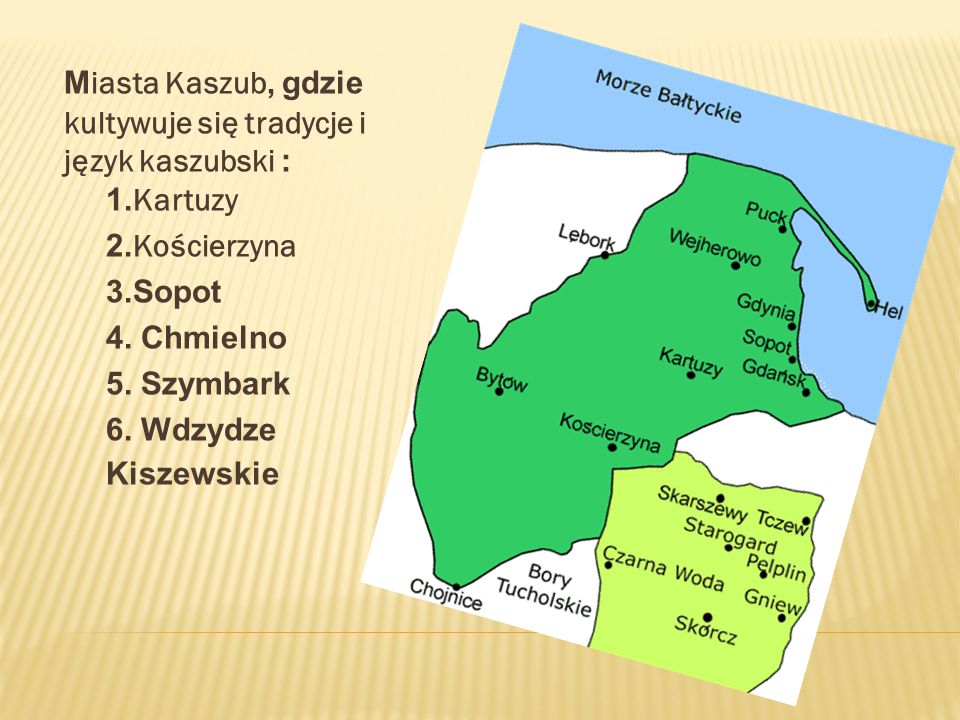 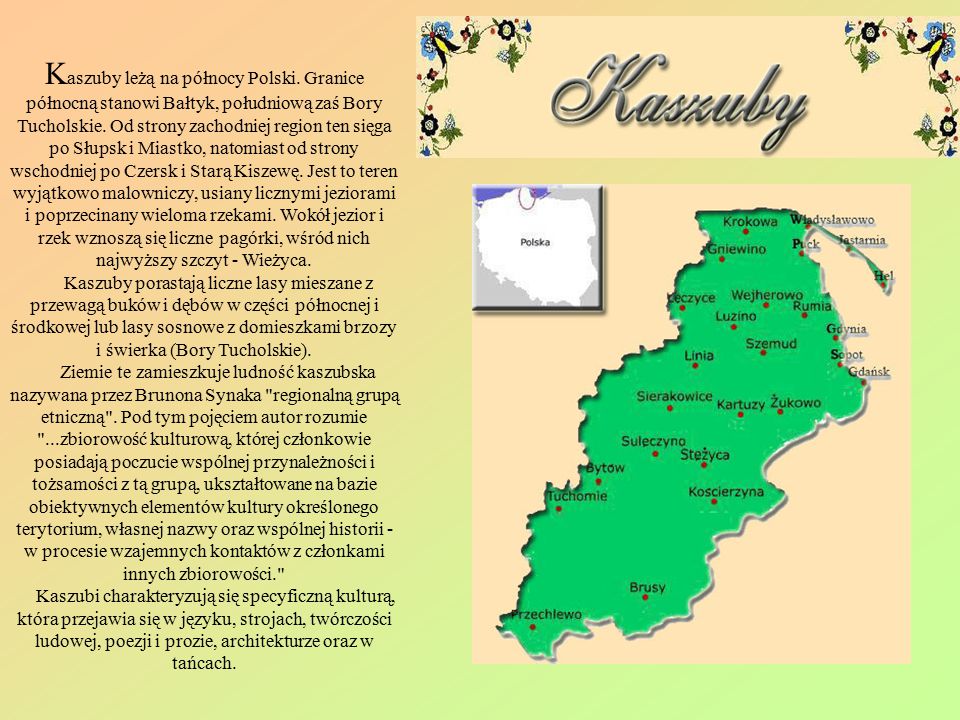 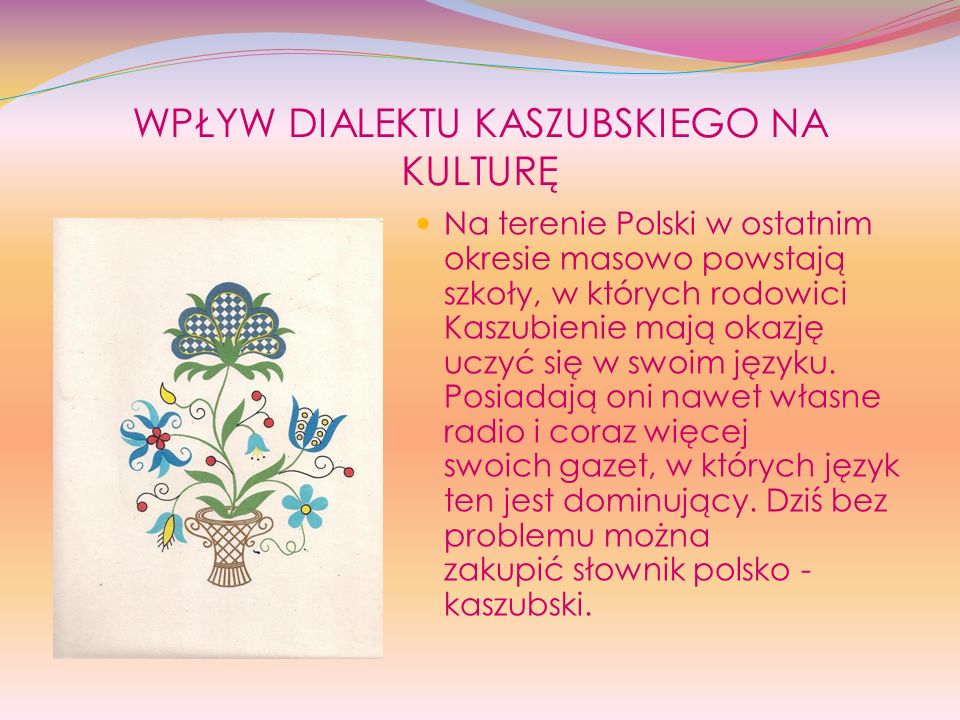 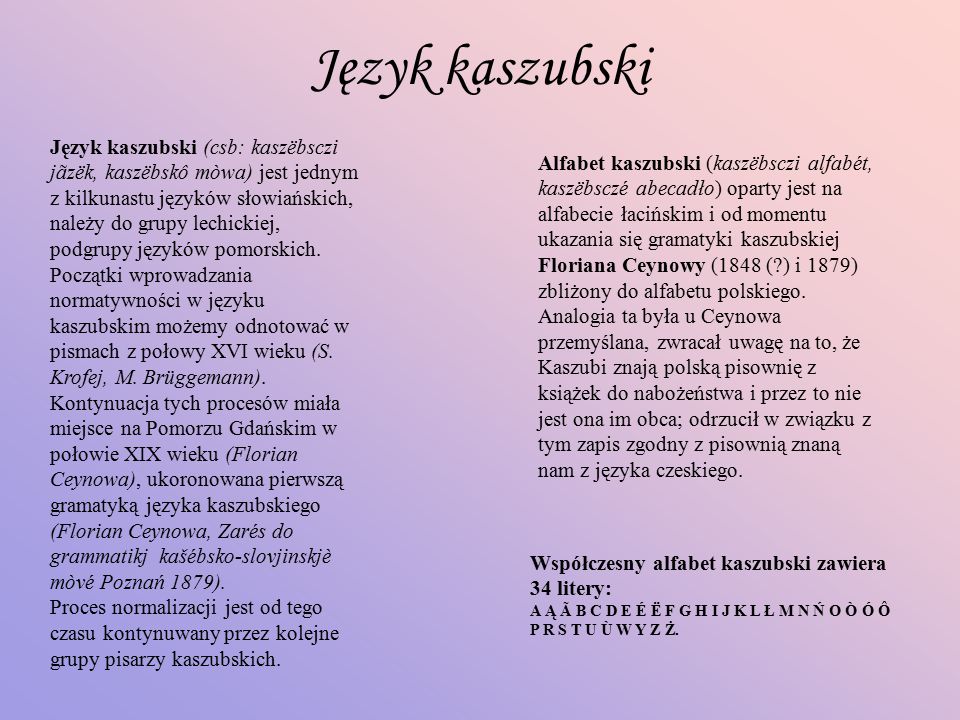 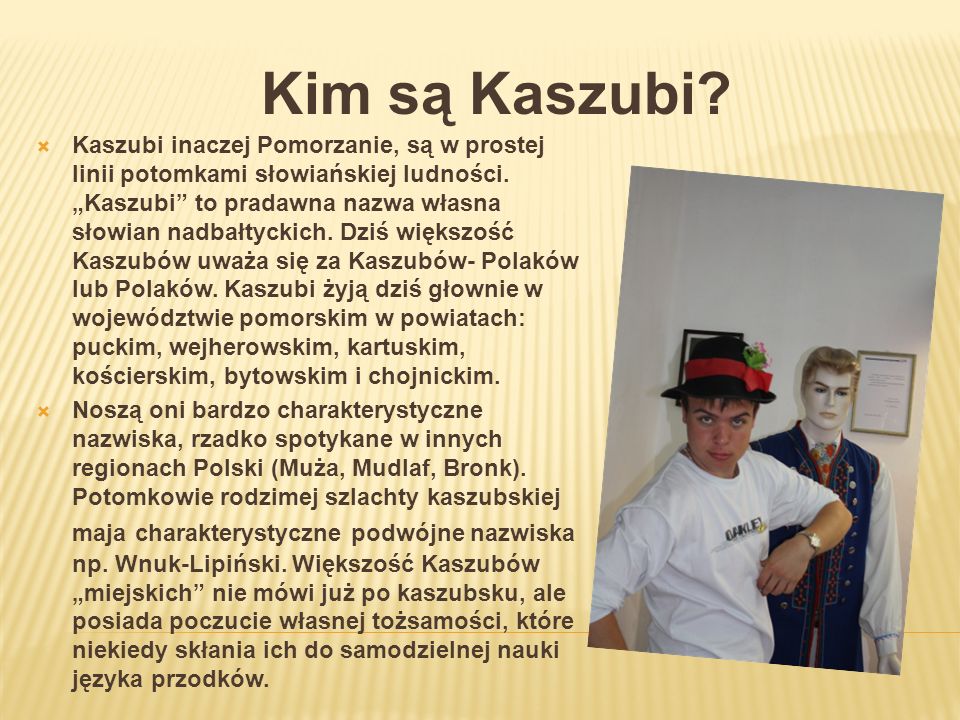 